Operational Funding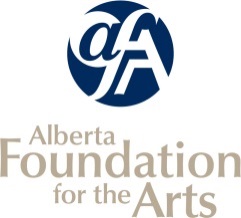 Final Report AttachmentsListing of Completed Arts Activities* Your reporting period can correspond to your most recent board-approved financial statements.e.g. If your FISCAL year-end is December 31, your activities will have occurred between January 1 and December 31 of that year.OR list completed activities corresponding to your last CSO application.  Your TOTALS must match your Statistical Report (Arts Activities section) page in your Final Report in GATEOrganization Name:Reporting Period:Date From(dd/mm/yy)Date To(dd/mm/yy)Name of Self-Produced Public Performance, Event, Tour, Workshop, Class or Exhibition:Venue:City/Town:Artists Hired(Performers, Instructors, Exhibitors):Fees Paid to Artists:Paid Attendance:Unpaid Attendance:Event/Activity Revenue:Public Performances and/or Literary Readings presented by your organizationExhibitions organized and/or curated by your organizationFilm/Video/Media screenings programmed by your organizationNOTE: If your arts activity was affected by Covid-19 restrictions, please insert ANY other activity that you have carried out in your previous fiscal year (e.g. AGM meetings, virtual workshops, rehearsals).Number of artists your organization paid artist fees and/or salaries for this activityInclude performers, exhibitors, or artists who were paid distribution feesTOTAL paid attendance (estimate if necessary)TOTAL unpaid attendance (estimate if necessary)Total